Template copertă lucrare licență 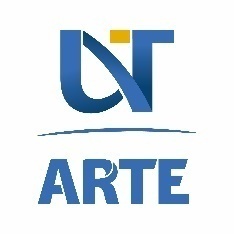 UNIVERSITATEA DE VEST DIN TIMIȘOARAFACULTATEA DE ARTE ȘI DESIGNDEPARTAMENTUL: (se scrie denumirea departamentului)PROGRAMUL DE STUDII UNIVERSITARE DE LICENȚĂ: (se scrie denumirea programului) (TNR, 16, majuscule, Bold, centrat)LUCRARE DE LICENȚĂ(TNR, 24, majuscule, Bold, centrat)TITLUL LUCRĂRII(TNR, 15, majuscule, Bold, centrat)COORDONATOR:						ABSOLVENT:Gradul didactic, prenume, nume					Nume, prenume(TNR, 14)(TNR, 14)TIMIȘOARAAnul(TNR, 12, centrat)Template pagină de titluUNIVERSITATEA DE VEST DIN TIMIȘOARAFACULTATEA DE ARTE ȘI DESIGNDEPARTAMENTUL: (se scrie denumirea departamentului)PROGRAMUL DE STUDII UNIVERSITARE DE LICENȚĂ: (se scrie denumirea programului) (TNR, 16, majuscule, Bold, centrat)LUCRARE DE LICENȚĂ(TNR, 15, majuscule, Bold, centrat)TITLUL LUCRĂRII(TNR, 24, majuscule, Bold, centrat)COORDONATOR:						ABSOLVENT:Gradul didactic, prenume, nume					Nume, prenume(TNR, 14)(TNR, 14)TIMIȘOARAAnul(TNR, 12, centrat)*) Concepția grafică a copertei și a paginii de titlu este stabilită de comun acord cu coordonatorul lucrării de licență și validată de acesta, la propunerea absolventului